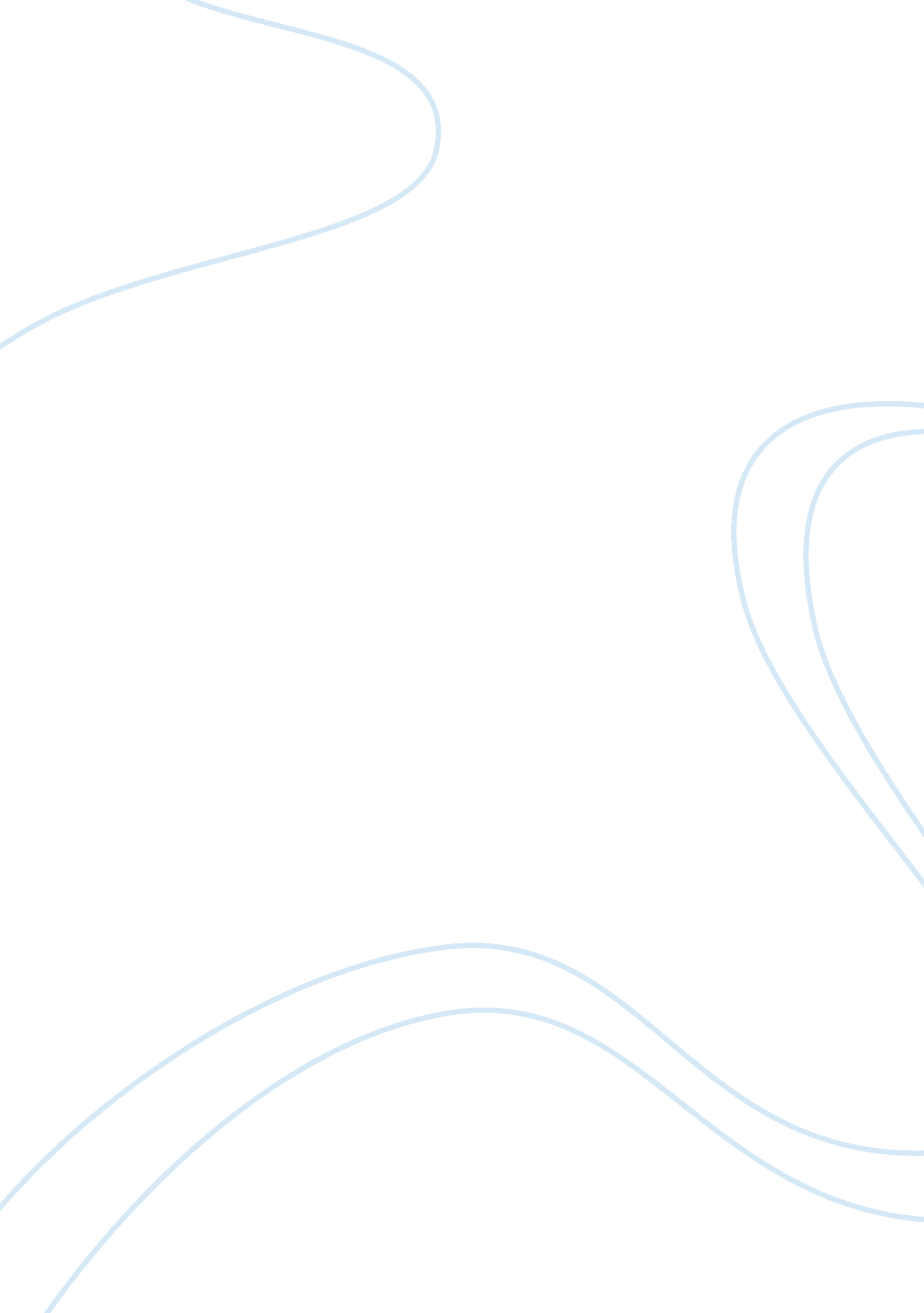 SocializationSociology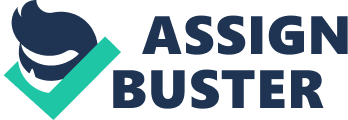 Socialization Learning about socialization has generally decreased my feeling of freedom. Before I had blind faith in the saying of Francis Bacon, “ knowledge is power” (Christianity Today, 2008), but now as I have learned more about socialization, I believe that the ignorance I was in before was in many respects, a blessing. Knowledge of socialization imposes constraints upon the individual in much the same way as the religion does. As long as an individual does not have faith in religion, he/she is free to the maximum possible limit. Such a person, if has sufficient power and influence, can make love with anybody he wants, can eat and drink anything he feels like eating or drinking, and can say and do anything because he does not have a reason why he should restrain himself. As soon as he embraces a religion, he gets to know there is a Creator in whose hands the ultimate power rests. The religion asserts that “ It is asserted that an infinite God created all things, governs all things, and that the creature should be obedient and thankful to the creator; that the creator demands certain things, and that the person who complies with these demands is religious” (Ingersoll, 2011). The belief in this system of accountability that lays the foundations of almost every religion makes the individual restrained and he realizes, that he is actually not as free as he had always thought he was. With religion comes knowledge of the hidden Creator and the hidden world hereafter, and with this knowledge come constraints. Likewise, as long as I did not know as much about socialization as I do now, I was much freer than I am today in many respects. Before, I cultivated a strong urge inside me to earn enough money to be ranked amongst the top elite of my country, and spend the money in tours to other countries, buying villas there and doing whatever would please me. But now that I have come to know how the greed of the top one per cent of the income earners of US are destroying the socioeconomic and political stability of the US (Senator Sanders, 2010), I have developed sympathies with the middle working class and want to do my bit to save the middle class people from extinguishing from US in every possible way. I have realized that as a responsible citizen of US, I am not quite free from a sociological perspective to take my money out of US to fulfill my personal desires. Aristotle said, “ a large, prosperous middle class may mediate between rich and poor, creating the structural foundation upon which democratic political processes may operate” (Glassman, 2011). If this class becomes extinct in the US, the country would be robbed by the top elite and there would be no business in the country. Thus, I feel obliged to help the middle class of working people sustain. For this, I need money, power, political influence, and preferably popularity as well. With the limited resources that I have today, my feeling of freedom has receded considerably. 
References: 
Christianity Today. (2008). Ignorance as Blessing. Retrieved from 
http://www. christianitytoday. com/ct/2008/decemberweb-only/149-12. 0. html. 
Glassman, R. M. (2011). The Middle Class and Democracy in Socio-Historical 
Perspective. Retrieved from http://www. brill. nl/middle-class-and-democracy-socio-historical-perspective. 
Ingersoll, R. G. (2011). What Is Religion. Retrieved from 
http://www. infidels. org/library/historical/robert_ingersoll/what_is_religion. html. 
Senator Sanders. (2010, Dec. 1). This Economys Winners and Losers. [Youtube]. 
Retrieved from http://www. youtube. com/watch? v= CIfEw1V8_Ls&feature= player_embedded#t= 11s. 